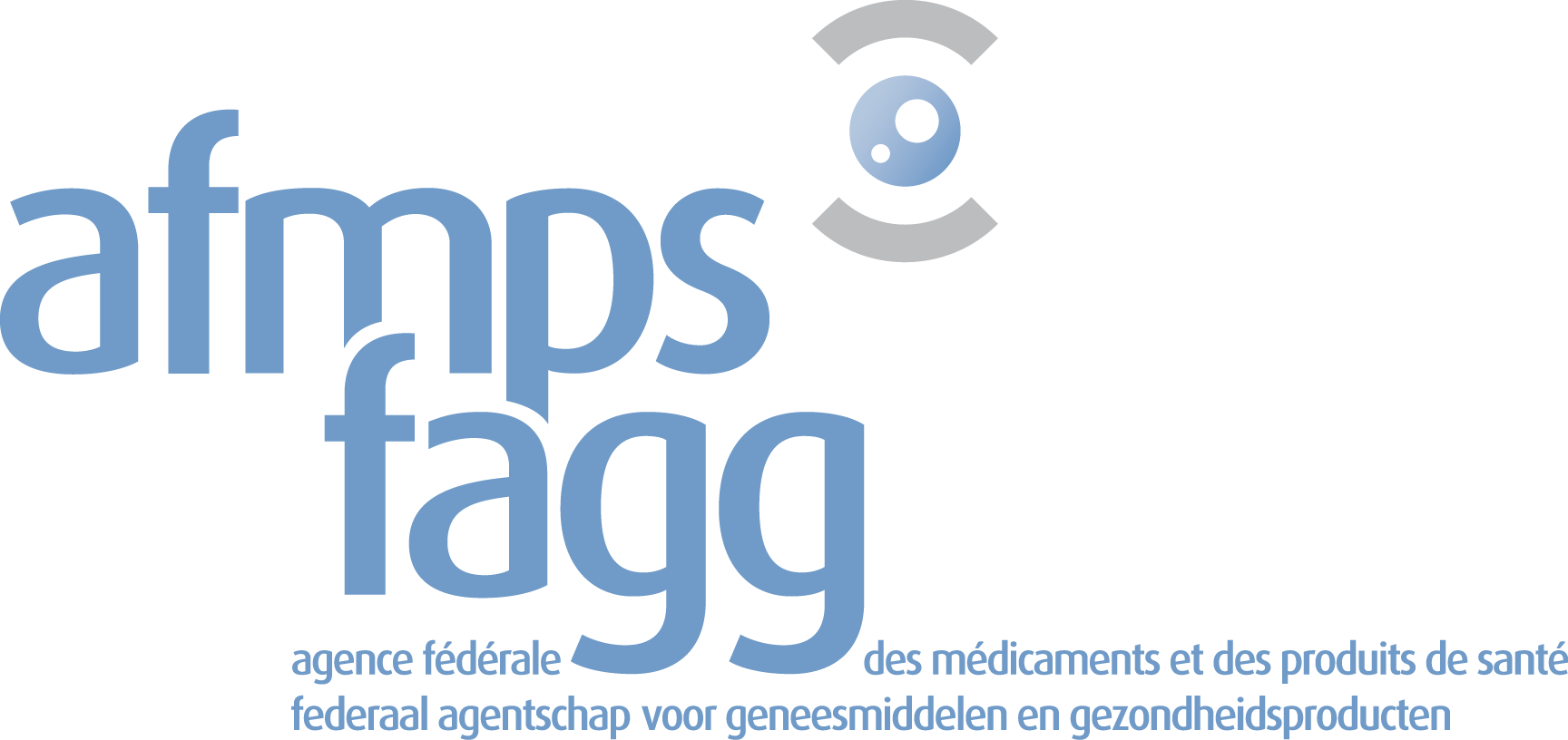 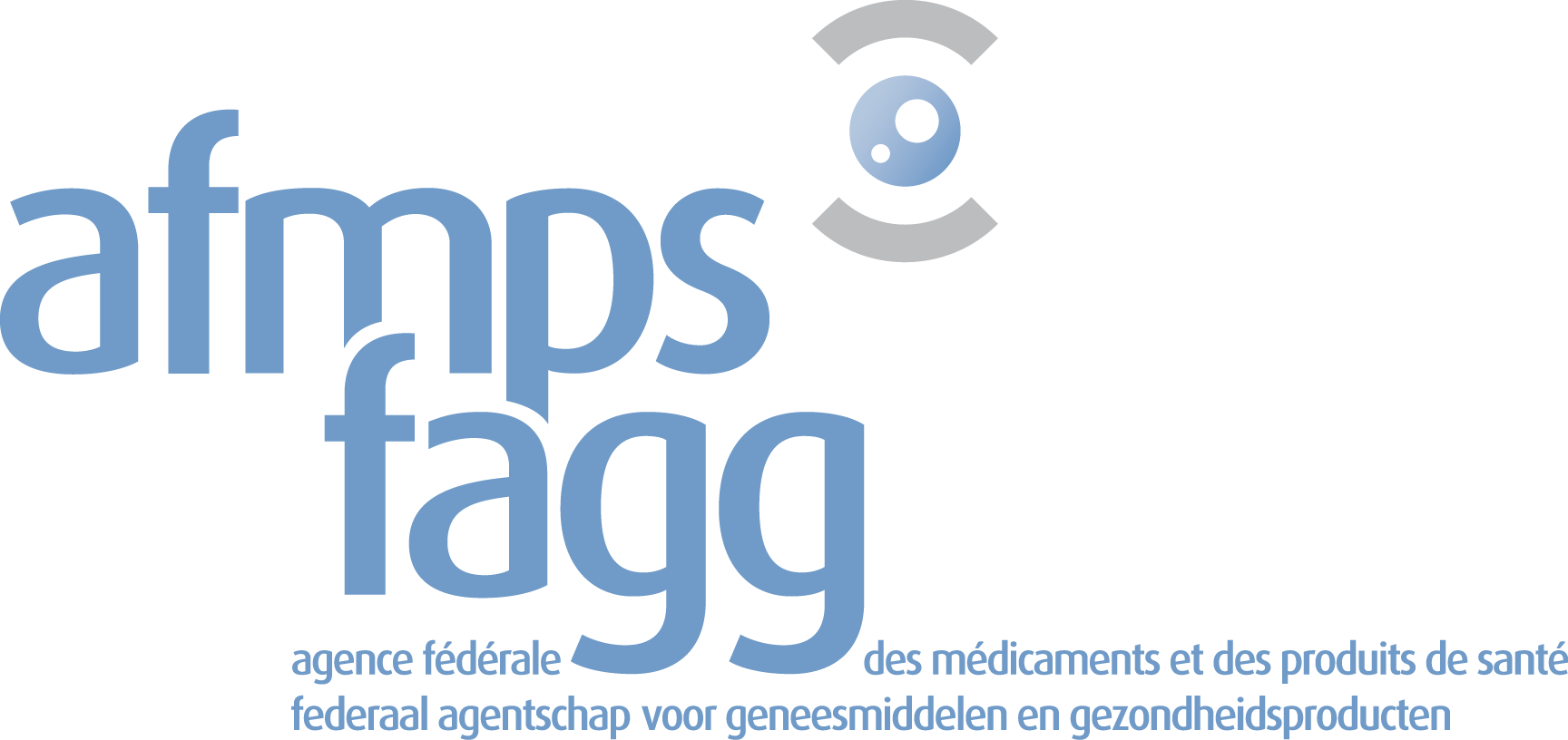 Praktische inlichtingen :EER = Europese Economische RuimteHet ingevulde document en bijlagen terug te sturen naar : certificates@fagg-afmps.be Vergunningsaanvraag : de laatst aangepaste versie van het document is beschikbaar op de website van het FAGG : http://www.fagg.be IDENTIFICATIE VAN DE AANVRAGER:Aard van de aanvraag: nieuwe aanvraagwijziging van de benaming van de firma  wijziging van het adres van de maatschappelijke zetelwijziging van het adres van de administratieve zetel     goedkeuring van  nieuwe installatieswijziging van de goedgekeurde installatieswijziging van een of meerdere plaatsen van verrichtingen onder de verantwoordelijkheid van de aanvragerwijziging van een of meerdere plaatsen van verrichtingen onder de verantwoordelijkheid van derden  (3e firma)overig (het motief tot de wijziging van de vergunning verklaren) ………………………………………………………………………………………………………………	………………………………………………………………………………………………………………………………………………………………………………………………………………………. geneesmiddelen waarop de aanvraag betrekking heeft:Geneesmiddelen die een vergunning hebben voor het in de handel brengen in een land of  landen van de EERGeneesmiddelen die geen vergunning bekomen hebben voor het in de handel brengen in een land of landen van de EER maar die bestemd zijn voor de markt in de EER.	Specificeer indienHet gaat over geneesmiddelen bestemd voor klinische proeven op de mens (cf. Wet van 7 mei 2004 inzake experimenten op de menselijke persoon)Het gaat over geneesmiddelen voor gebruik in schrijnende gevallen en medische noodprogramma’s (cf. KB van 25 April 2014 tot wijziging van KB 14 december 2006 betreffende de geneesmiddelen voor humaan en veterinair gebruik.)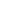 Geneesmiddelen die geen vergunning bekomen hebben voor het in de handel brengen in de EER en bestemd  zijn voor uitvoer	Specificeer, indien nodig, alsDe geneesmiddelen bestemd zijn voor export zoals beoogd in artikels 120 (geneesmiddelen voor menselijk gebruik) of 245 (geneesmiddelen voor veterinair gebruik) van het KB van 14 december 2006.De geëxporteerde geneesmiddelen gestockeerd worden in  een opslagplaats onder de bevoegdheid van de douane. Activiteiten waarop de aanvraag betrekking heeft:Aanschaffen	Specificeer, indien nodig, alsDe geneesmiddelen (of een gedeelte ervan) worden aangeschaft in landen van de EER anders dan BelgiëOpslag	Specificeer, indien nodig, alsDe geneesmiddelen (of een gedeelte ervan) gestockeerd worden voor andere vergunninghouders Levering (geneesmiddelen bestemd voor de EER)Specificeer, indien nodig, als:Groothandelaar-verdeler (artikel 100 van het KB van 14 december 2006)Uitvoer (geneesmiddelen bestemd voor derde landen)Specifieke kenmerken van de geneesmiddelen in de desbetreffende aanvraag:Geneesmiddelen voor humaan gebruik (art. 90 van het KB van 14 december 2006 et Wet van 7 mei 2004 inzake experimenten op de menselijke persoon) (*) Geneesmiddelen voor vétérinaire gebruik  (art. 217 van het KB van 14 december 2006) (*)Geneesmiddelen bestemd voor klinische proeven op mensen (Koninklijk besluit tot bepaling van uitvoeringsmaatregelen van de wet van 7 mei 2004 inzake experimenten op de menselijke persoon voor wat betreft klinische proeven met geneesmiddelen voor menselijk gebruik)Verdovende of psychotrope geneesmiddelenGeneesmiddelen afgeleid van bloedImmunologische geneesmiddelenRadiofarmaceutische geneesmiddelen (met inbegrip van radionuclide kits)Medische gassenGeneesmiddelen waar de koude keten dient gewaarborgd te worden (bewaaromstandigheden bij verlaagde temperatuur)Te verduidelijken 		 diepvries (bewaartemperatuur : ………… °C)				 2°C – 8°C				 andere (te verduidelijken : ……………………………………………………)De geneesmiddelen (of een gedeelte ervan) die het voorwerp uitmaken van een vergunning voor parallelle invoer/distributie Koninklijk besluit van 19 april 2001 betreffende de parallelinvoer van geneesmiddelen voor menselijk gebruik en de parallelle distributie van geneesmiddelen voor menselijk en diergeneeskundig gebruik)Enkel opslag van medische monsters Opslag van referentiemonstersOpslag van halfafgewerkte geneesmiddelen (*)	De vergunningen met betrekking tot de distributie van geneesmiddelen zijn verschillend afhankelijk van het feit of het een vergunning betreft voor de distributie van geneesmiddelen bestemd voor menselijk gebruik of geneesmiddelen bestemd voor diergeneeskundig gebruik. Dit betekent dat, indien beide categorieën geneesmiddelen betrokken zijn, twee vergunningen voor distributie betrokken zijn en kunnen afgeleverd worden.Documenten bij de aanvraag bij te voegen :	kopie van de officiële statuten dewelke gepubliceerd zijn in het Belgisch Staatsblad	gedetailleerd plan van het gebouw met aanduiding van alle locaties en zones 	verklarende nota met betrekking tot het project	change control document	 Indien van toepassing kalender van de werkzaamhedenlijst van de betrokken geneesmiddelen of categorie van geneesmiddelencontract met de bevoegde persoon (artikel 95 §2 of art. 222 §2 ), met uurregeling functioneel organigram  i.g.v. opslag voor derden : contract met de opdrachtgever    Indien van toepassing, GDP-vergunning afgeleverd door de overheid van andere EU-lidstaat, waar opslag gebeurtnotulen van de laatste algemene vergadering van de vennootschapOpmerking:Indien bepaalde documenten niet in bijlage zijn toegevoegd aan de aanvraag omdat deze documenten sinds de vorige aanvraag niet zijn gewijzigd en nog steeds van toepassing zijn, gelieve te specifiëren welke documenten het betreft: 	- …………………………………………………………………	- …………………………………………………………………Facultatieve  documenten:     lijst van de gebruikte apparatuur in het kader van de uitgeoefende activiteiten	in geval van  verdeling in het groot met verplichtingen inzake openbare dienstverlening (artikel 100): beschrijving van de streek die zal bediend wordenandere documenten (eventueel) te specifiëren: ………………………………………………………………………………)Plaats  ……………………………………………………, datum …………………………………………………Naam : ………………………………………………Hoedanigheid : ……………………………………………………..Handtekening : 